Sketch the graph on the chart. (Do not worry about scale.) Fill in the remaining columns of the chart based on your graph. FunctionGraph of f(x)Roots, Multiplicity and Type of BehaviorRoots, Multiplicity and Type of BehaviorRoots, Multiplicity and Type of BehaviorTerm of Highest DegreeEnd BehaviorEnd Behavior1.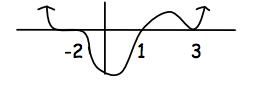 m=3Twistm=1Thrum=2BounceUP UP2.3.4.5.6.7.8.